COLEGIO CERVANTINO                        PLANIFICACION MENSUAL 20201.-2.-3.-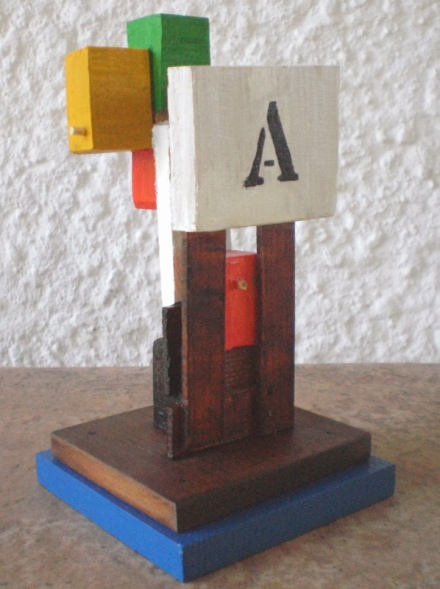 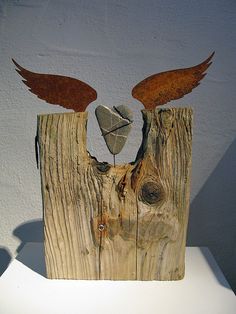 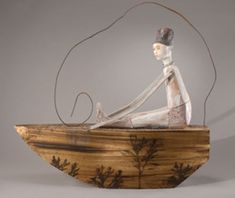 PROFESOR: MARÍA SOLEDAD RODRÍGUEZ HERRERA NIVEL : ENSEÑANZA MEDIA   CURSO: 2° MEDIOUNIDAD 2I :PROBLEMATICAS SOCIALES Y ESCULTURASASIGNATURA: ARTES VISUALESASIGNATURA: ARTES VISUALESSUB UNIDAD: EXPLORAR Y RECONOCER CÓMO LAS IDEAS Y SENTIMIENTOS PUEDEN EXPRESARSE A TRAVÉS DE IMÁGENES, ARTEFACTOS, ETC.OBJETIVO  DE APRENDIZAJE: ELABORAR UNA PROPUESTA ARTISTICA BIDIMENSIONAL ESCULTURAS DE ENSAMBLAJE,  A PARTIR DEL CORTO LA CARRERA MÁS DIFICIL DEL MUNDO. OBJETIVO  DE APRENDIZAJE: ELABORAR UNA PROPUESTA ARTISTICA BIDIMENSIONAL ESCULTURAS DE ENSAMBLAJE,  A PARTIR DEL CORTO LA CARRERA MÁS DIFICIL DEL MUNDO. OBJETIVO  DE APRENDIZAJE: ELABORAR UNA PROPUESTA ARTISTICA BIDIMENSIONAL ESCULTURAS DE ENSAMBLAJE,  A PARTIR DEL CORTO LA CARRERA MÁS DIFICIL DEL MUNDO. 